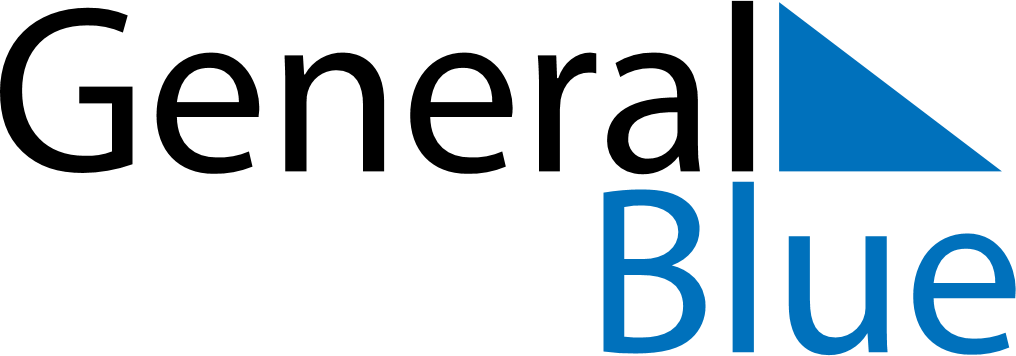 April 2027April 2027April 2027April 2027PhilippinesPhilippinesPhilippinesSundayMondayTuesdayWednesdayThursdayFridayFridaySaturday1223456789910Day of ValorDay of Valor1112131415161617181920212223232425262728293030Lapu-Lapu Day